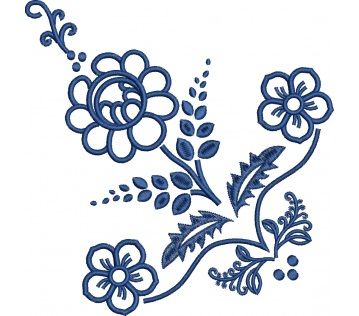 Pod horou, pod horou čierne psíča brešePod horou, pod horou čierne psíča breše
Susedovie Mara, susedovie Mara nerada sa češe

Nerada sa češe, nerada umýva
Ten Paľo Paľovie, ten Paľo Paľovie rád sa za ňou díva

Poďže sem, poďže sem, nech ťa ja učešem
Takým hrebienčekom, takým hrebienčekom, čo koníčky češem

Čo koníčky češem, kravičky umývam
Takú ťa ja, Mara, takú ťa ja, Mara, na svadbu pozývam